REGOLAMENTOANNO SCOLASTICO 2019-2020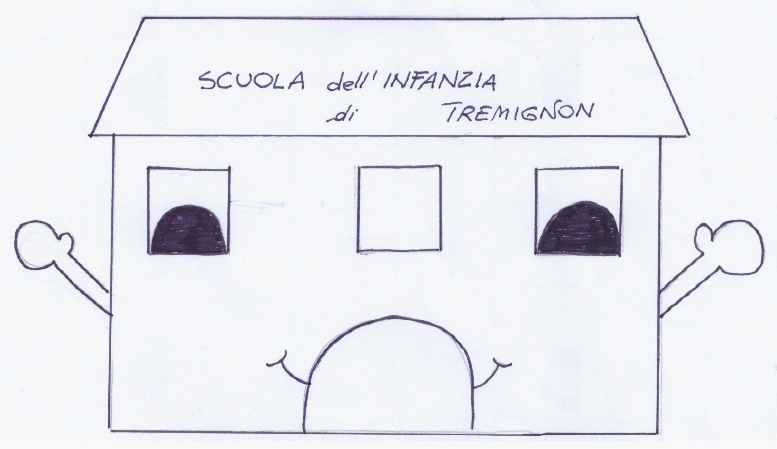 Scuola dell’infanzia “Don Luciano Zanchetta”Via Marconi 11135016 Tremignon  -  Piazzola sul BrentaTel e fax: 049.5590666Cell. 377.4707022Mail: tremignon@scuolainfanzia.info      Sito internet: www.scuolainfanzia.infoMISSIONLa scuola dell’infanzia “Don Luciano Zanchetta”, riconosciuta paritaria con D.M. 488/5280 del 28/02/2001, è un’istituzione parrocchiale che si pone di affiancarsi alle famiglie nella funzione educativa ed istruttiva dei propri figli, consapevole di offrire un’occasione di sviluppo quale prima realtà extra famigliare in una visione di progressiva crescita dell’individuo, tanto nella prospettiva scolastica quanto nella sua globalità.Conseguentemente opera in collaborazione con la famiglia con frequenti incontri e colloqui promuovendo la conoscenza e fiducia reciproca.Questa scuola, nel rispetto del prioritario diritto e dovere dei genitori di educare i figli, intende radicare la propria proposta educativa, nella concezione cattolica della vita, che genitori ed insegnanti si impegnano a rispettare, in spirito di collaborazione.L’iscrizione comporta per i genitori questa presa di coscienza dell’identità della scuola e si impegnano a rispettarla.La scuola è aperta a tutti, anche ai bambini di diversa cultura, nazionalità e credo religioso; rispetta le loro credenze, senza peraltro rinunciare ad essere fedele alla propria identità della quale i genitori sono informati; inoltre pone particolare attenzione all’originaria curiosità dei bambini che dovranno vivere in un positivo clima di esplorazione e di ricerca.La scuola considera il bambino protagonista del processo educativo, rispetta la sua identità, e promuove lo sviluppo attraverso la risposta attenta e puntuale a tutte le sue esigenze matrici e culturali, psicologiche e spirituali; ponendo al centro del proprio operare i valori della vita, dell’accoglienza, della condivisione, della solidarietà, della tolleranza e della pace.La scuola dell’infanzia si pone la finalità di promuovere lo sviluppo dell’identità, dell’autonomia, della competenza e della cittadinanza.La scuola non persegue fini di lucro, e intende costituire l’occasione per il concreto esercizio di primari diritti riconosciuti dalla Costituzione della Repubblica Italiana, personali e comunitari, di iniziativa sociale, di libertà educativa e religiosa.Contribuisce alla realizzazione dell’obiettivo di uguaglianza sociale, nel rispetto del pluralismo delle istituzioni.La scuola aderisce alla FISM (Federazione Italiana Scuole Materne) e fermo restando la concezione pedagogica di fondo che la ispira, adotta i principi didattici emanati dal Ministero della Pubblica Istruzione.ORGANIGRAMMABambini, genitori, personale docente e non docente costituiscono una comunità educante che interagisce con la più vasta comunità locale operando con spirito di collaborazione e crescita reciproca.Il legale rappresentante della scuola è il parroco. La scuola dell’infanzia dispone del personale: coordinatrice, personale insegnante e ausiliario provvisto di requisiti di legge necessari per le attività che svolge in base alla necessità di organico della scuola stessa nel rispetto delle norme legislative e contrattuali vigenti.La struttura comprende:- nido integrato per bambini da 7 mesi a 3 anni - scuola infanzia per bambini da  6 anniPersonale docente:-	2 insegnante di ruolo per nido di cui 1 coordinatrice3 insegnanti di ruolo per scuola infanzia di cui 1 coordinatrice con sezioni eterogenee1 insegnante jolly per le attività laboratoriali e il tempo prolungatoPersonale non docente:1 cuoca2 ausiliarieSERVIZI DI SEGRETERIAAll’interno della scuola non è presente la figura della segretaria pertanto la coordinatrice e le insegnanti risponderanno al telefono dalle ore 7.40 alle ore 16.00 dal lunedì al venerdì ai n° 049-5590666 cell. 377-4707022Per ulteriori servizi di segreteria ( modulistica, certificati, richieste particolari,…) la coordinatrice è a disponibile, anche su appuntamento.La scuola è fornita inoltre di un indirizzo mail: tremignon@scuolainfanzia.info e di un sito web www.scuolainfanzia.info dove è possibile reperire varie informazioni sull’organizzazione della struttura.ORGANI COLLEGIALICollegio docenti: si incontra mensilmente per progettare e pianificare le attività didattico-educativeLa scuola dell’infanzia si propone di organizzare incontri con i genitori:assemblea ad inizio anno durante la quale le insegnanti illustreranno il programma annuale e l’organizzazione educativa didatticacolloqui per particolari necessità della scuola o della famigliaincontri formativi per accompagnare i genitori nella crescita educativa dei propri figliORARIO SCOLASTICOORARIO  GIORNALIERO è così strutturato:7.40 entrata anticipata  per i bambini che hanno i genitori con esigenze lavorative (su richiesta scritta)08.00 - 09.00 accoglienza nel salone con gioco libero09.00 - 09.30 filastrocche, canzoni…merenda e servizi.09.30 - 11.15 Attività educativo-didattiche in sezione.11.15 - 11.30 servizi igienici e preparazione al pranzo.11.30 - 12.30 pranzo nel refettorio 12.30 - 13.30 gioco libero o guidato dalle insegnanti.13.00 - 13.15 uscita intermedia  13.30 -15.00 riposo pomeridiano per bambini piccoli .                      Attività  didattico- laboratoriali per i bambini medi e grandi in gruppi omogenei15.00 - 15.30 servizi igienici, merenda15.30 - 16.00 uscita dei bambini.16.00- 18.00 tempo prolungato per i bambini che hanno i genitori con esigenze lavorative                      (su  richiesta scritta) strutturato con gioco libero.16.00 - 18.00 ultima uscita si raccomanda puntualità per il rispetto di tutti e per il corretto svolgimento delle attività scolasticheavvisare nel caso in cui il bambino esca in un orario diverso da quello abitualei bambini, alla fine dell’orario scolastico, sono consegnati solo ai genitori o a persone maggiorenni con delega dei genitorii bambini non possono essere ritirati da minorenniper motivi di sicurezza e di addebito di responsabilità, i genitori al momento dell’entrata e dell’uscita, sono pregati di non intrattenersi nei locali interni ed esterni alla scuolaè vietato far giocare i bambini non frequentati la scuola sia negli spazi interni che esterniè vietato fumare sia negli spazi interni che esterni alla scuolaNel caso di visita medica i bambini possono essere accettati a scuola  entro e non oltre le ore 11.00 avvisando per tempo le insegnanti (se le insegnanti non sono avvisate i bambini non verranno accettati)I bambini non possono essere ritirati da scuola prima del pranzo se non in caso eccezionale di visita medica con orario di ritiro tassativo alle 11.30.I bambini che stanno svolgendo un percorso di logopedia o di psicomotricità possono entrare ed uscire in base alle esigenze della cura, sempre avvisando le insegnantiCALENDARIO SCOLASTICOCalendario dei giorni di sospensione delle attività didattiche, tali date fanno riferimento al calendario scolastico della Giunta Regionale del Veneto e a quello dell’istituto comprensivo di Piazzola sul Brenta.Il calendario è stato emanato dalla regione venetoMODALITA’ D’ISCRIZIONELa scuola accetta l’iscrizione dei bambini provenienti dal territorio e non anche eventualmente in corso d’anno. Non vi è una graduatoria e vengono accolti i bambini dai 3 ai 6 anni ed i bambini che compiono 3 anni entro il 30 aprile dell’anno successivo.La quota d’iscrizione è di 100 euro.Il rinnovo dell’iscrizione dei bambini già inseriti deve essere effettuata entro il mese di febbraio.La quota prevista è di euro 50 da aggiungere, tramite bonifico bancario, alla quota mensile. Chi non effettua tale pagamento è da considerarsi non iscritto all’annata successiva.MODALITA’ DI FUNZIONAMENTO DEL SERVIZIOLa retta base è di 165 euro mensili.Servizi extra in aggiunta alla retta base:anticipo (7.40 – 8.00): 10 europosticipo (16.00 – 16.30) 25 europosticipo (16.30 – 18.00) 55 euroPer chi lo desiderasse c'è la possibilità di accedere al "tempo prolungato giornaliero" avvisando la coordinatrice il giorno precedente ed il costo da versare per tale servizio è di 10 euro.Per i fratelli frequentanti la scuola dell’infanzia e l’asilo nido integrato è prevista una riduzione al totale della retta base di 30 €Nel caso di tre settimane di malattia all’interno del mese( anche non consecutive), attestato con un certificato medico, verrà effettuata una riduzione dalla retta di 30 euro da scalare nel mese successivo.In caso di assenza prolungata, senza certificato medico, la famiglia sarà tenuta comunque a versare la quota della retta mensile in quanto il servizio garantisce il posto per il periodo di assenza.Un eventuale ritiro definitivo del bambino dalla scuola dovrà essere sempre comunicato per iscritto almeno un mese prima, altrimenti il Comitato si riserverà di far pagare la quota di frequenza.Tutti i pagamenti dovranno essere effettuati entro il 10 di ogni mese tramite bonifico bancario sul seguente conto: BANCA DI CREDITO COOPERATIVO DI ROMA SCRL filiale 224 DI Piazzola sul BrentaIBAN    IT  96  K  08327 62720  000000010960Si chiede cortesemente di scrivere nella causale: nome cognome del bambino e mese di riferimento della rettaNORME IGIENICHE DI COMUNITA’In caso di assenza (sia per malattia che per altri motivi) avvisare sempre la scuola.Le assenze per motivi famigliari devono essere giustificate in anticipo con una dichiarazione scritta.In caso di malattia continuata (dopo 6 giorni comprensivi di sabato, domenica e festivi) bisogna portare il certificato medico che attesti l’idoneità alla frequenza scolastica (D.P.R. 22.12.1967, n. 1518, art. 42 e dpr 314/90 art. 19);che verrà consegnato alle insegnati il primo giorno di rientro a scuola. Se i genitori non sono muniti di certificato il bambino non verrà accettato nella struttura scolastica.Il bambino non potrà frequentare la scuola in caso di: febbrevomitoscariche diarroichecongiuntivitestomatitepediculosimalattie infettiveIn caso di indisposizioni notturne è vietato portare il bambino a scuola il giorno seguente.Nel caso in cui il bambino durante l’orario scolastico, presenti sintomi di malessere (mal di pancia, male alle orecchie, febbre sopra i  37,5°,  tosse continua, appare stranamente stanco, pianto persistente…..) o una delle indisposizioni sopra elencate tali  da impedire la prosecuzione delle lezioni, le insegnanti provvederanno all’allontanamento (D.P.R. 22.12.1967, n. 1518, art. 40) avvisando la famiglia che dovrà provvedere, nel più breve tempo possibile, al ritiro del bambino. Nel caso in cui il bambino venga allontanato da scuola, potrà essere riammesso solo dopo 24 ore dalla scomparsa dei sintomi. L’allontanamento viene effettuato con un modulo appositoI bambini che sono stati allontanati  dalla scuola per sospetta malattia, se assenti fino a 5giorni, sono riammessi su auto dichiarazione del genitore (modulo di allontanamento) che attesti di essersi attenuto alle indicazioni del curante per il rientro in collettività.In linea generale per la riammissione alla frequenza nella comunità della prima infanzia non è sufficiente l’assenza di sintomi di malattia, bensì è necessario che il bambino si sia ristabilito al punto da poter partecipare adeguatamente alle attività scolastiche e non richieda cure particolari che il personale non sia in grado di garantire senza pregiudicare l’assistenza agli altri bambini.Il bambino con Pediculosi può essere riammesso in comunità il giorno dopo l’avvio di idoneo trattamento disinfestante: Il giorno seguente il genitore potrà riportare il bambino a scuola solo con auto dichiarazione scritta dell’avvenuto trattamento ( modulo di allontanamento).Non vi sono controindicazioni alla frequenza per i bambini che portano apparecchi gessati, ortopedici, protesi o presentano punti di sutura.In caso di aggravamento delle condizioni del bambino e in caso di irreperibilità del genitore o dell’adulto di riferimento delegato, potrà essere attivato il Servizio di Emergenza 118.Alle insegnanti e al personale non è permesso somministrare nessun tipo di farmaco (tranne quelli salva vita) con autorizzazione scritta dei genitori e certificato medicoREFEZIONE SCOLASTICALa scuola dispone di una cucina interna.Il menù è stabilito e vidimato da una dietologa della U.L.S.S. su un calendario mensile.Il menù è esposto in bacheca all’interno della scuola e sul sito internet.Il menù può essere variato per mancanza di prodotto fresco (stagionale), sotto festività e d’estate (come da regolamento U.L.S.S.)In caso di intolleranze o allergie verso particolari alimenti o patologie che richiedono una variazione della dieta è obbligatorio portare il certificato medico che andrà rinnovato ogni anno.Per motivi religiosi, su richiesta scritta del genitore, si eviterà di somministrare al bambino i cibi che non può mangiare, proponendo un’alternativa.Se un bambino ha un malessere temporaneo è possibile richiedere una dieta di transizione per una durata massima di 5 giorni con certificato medico e non è possibile somministrare pasti bianchi senza certificato medico. (come da regolamento U.L.S.S.)Non si somministrano pappe.Far fare colazione ai bambini a casa. Non portare i bambini a scuola con briosches, crechers o biscotti.Per motivi di allergie non si possono lasciare al bambino cibi di vario genere (caramelle comprese). Se si volessero offrire caramelle è necessario consegnarle alle insegnati.Le feste di compleanno verranno festeggiate all’interno della scuola una volta al mese nella giornata del “complemese” e sarà  compito della struttura fornire i cibi per far festa.In allegato troverete: - il menù mensile invernale (da ottobre ad aprile compreso) - il menù estivo (maggio, giugno e settembre)ABBIGLIAMENTO E CORREDO DEL BAMBINOI bambini devono indossare indumenti pratici che facilitino l’autonomia.Le insegnanti chiedono:-   pantaloni con elastici, senza cinture, bretelle, bottoni, possibilmente con tasche per il fazzolettoscarpe con strappo senza lacciin estate sono vietate le ciabattescrivere nome e cognome su giacche, cappelli ed ogni altro accessorio di utilizzo del bambinoMateriale da portare:- un sacchettino di cotone (che verrà riconsegnato il venerdì) contenente: bavaglino con elastico con    nome e cognome, asciugamano con fettuccina per appenderlo con nome e cognome- 2 quadernoni grandi ad anelli per i bambini medi e grandi - 5 fototessereSolo per i bambini piccoli:Una scatola (tipo scatola da scarpe) con riportato nome e cognome contenente un cambio completo da rinnovare secondo la stagione: mutandine, calzini, canottiera, maglietta e pantaloni.Per  riposino pomeridiano dovranno portare: un cuscino, federa con nome e cognome (che verrà riconsegnata nel sacchettino il venerdì), un lenzuolo senza angoli ed un pile per la stagione fredda entrambi con nome e cognome.Sono vietati ciucci e biberon, si può portare un peluches (con nome scritto) solo per la nanna, che rimarrà a scuola.NB: non mandare a scuola bambini con oggetti preziosi (orecchini, braccialetti, collane) o giochi; la scuola declina ogni responsabilità per eventuali smarrimenti o rotture.VALUTAZIONE DEL SERVIZIOLa valutazione del servizio viene effettuata per monitorare l’offerta formativa nei suoi punti di forza e debolezza e come presupposto alla progettazione delle attività tramite questionario di valutazione che sarà proposto alle famiglie verso la fine dell’anno scolastico.DOCUMENTI DELLA SCUOLAP.T.O.F. (progetto triennale offerta formativa)Progetti e laboratori didattici annualiMenùRegolamentoI documenti della scuola possono essere visionati presso la segreteria 7.40/ 8.00Anticipo solo per chi fa richiesta8.00/9.00Entrata per tutti13.00/ 13.15Prima uscita15.30/16.00Seconda uscita16.00/18.00Uscita per chi fa richiesta di prolungatoSETTEMBREMercoledì 4Inserimento bambini piccoliLunedì 9Inserimento bambini medi e grandiGiovedì 1917.30riunione di presentazione progetto + elezione rappresentantiNOVEMBREvenerdì 1SCUOLA CHIUSA perfesta di tutti i SantiLunedì 11SCUOLA CHIUSA pers. patronoDICEMBREVenerdì 1318.00Festa di NataleDa lunedì 23  aLunedì 6 gennaio compresiSCUOLA CHIUSA perfestività di NataleFEBBRAIODa lunedì 24 amercoledì 26  compresiSCUOLA CHIUSA perfestivita’ di carnevaleAPRILEDa giovedì 9 a martedì 14 compresiSCUOLA CHIUSA perfestivita’ di PasquaMAGGIOvenerdì 1 maggioSCUOLA CHIUSAper festa dei lavoratoriData da definireGITAVenerdì 2218.00Festa fine annoGIUGNOLunedì 1 e martedì 2SCUOLA CHIUSA perFesta della repubblicaVenerdì 26ULTIMO GIORNO DI SCUOLA